1　年　２　組　　　　　　番　　　　　名前　　　　　　　　　　　　　　　　　　　　　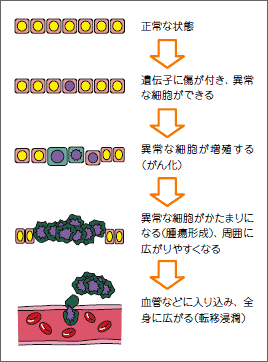 　がんは体の中で異常な細胞が無秩序に増え続けてしまう病気です。　がんは、日本人の死因、第【　　　】位。　日本人の【　　　　　　　　】は、一生のうちに何らかのがんにかかると推計されています。　　　　　　図）がんの発生と経過（出典：国立がん研究センターがん情報サービスより）　がんの原因は……　【　　　　　　　　　　　】に関するものがたくさんあります。　　がんは、これらを改善することによって、発症の　リスクを抑えることができる病気です。　がんは、すべての臓器に発生する可能性があり、一般的にはその発生した臓器などから名称が決められます。我が国における主ながんのり患数と死亡数は次の表のとおりです。り患数　　　　　　　　　　　　　　　　　　　（2012年地域がん登録全国推計によるがんり患データ）死亡数　　　　　　　　　　　　　　　　　　　　　　（2014年人口動態統計によるがん死亡データ）　　　　　　　　　　（国立がん研究センターがん情報サービス「かん登録・統計」より作成）●授業の振り返り（感想やわかったことを書こう！）１位２位３位４位５位男性大腸肺前立腺肝臓女性大腸胃肺子宮１位２位３位４位５位男性胃大腸肝臓すい臓女性肺胃すい臓乳房ポイントを箇条書きでまとめよう。